ALTERNATIVT FÖRSLAGRedovisning av uppföljningen av privata utförare 2022Kommunstyrelsens beslutKommunstyrelsens rapport godkänns och läggs till handlingarna. Individ- och familjeomsorgsnämnden uppdras att till kommande kalenderårs redovisning utveckla sin uppföljning av privata utförare så att resultatet av uppföljningen även omfattar ändamålsenlighet och levererade kvalitet i köpta tjänster.Informationen från övriga nämnder läggs till handlingarna.  [Beslutets innebörd ska framgå i klartext och vara utformat som om nämnden redan hade fattat beslutet. Syftet är att texten ska kunna flyttas över direkt till protokollet.Beslutet ska kunna förstås separat utan att behöva läsas tillsammans med bilagor och därför får formuleringar såsom ”nämnden beslutar i enlighet med föreliggande förslag”, ”avge skrivelse enligt förslag” inte användas. Beslutet får skrivas i punkt-form om det blir tydligare i ett sådant format.Under denna rubrik anger du även eventuella reservationer i de fall ärendet expedieras internt. Lägg till en ny rubrik med formatet Rubrik 1 och skriv; Reservation ]Sammanfattning Kommuner får enligt KL. 10 kap 7-9§§ (Kommunallagen 2017:725) lämna över verksamhet till privata utförare. Kommunen är fortfarande ansvarig gentemot medborgarna för sådana verksamheter på samma sätt som för verksamhet som bedrivs i egen regi. Kommunfullmäktige har i maj 2018 fastställt riktlinjer för uppföljning av utförare av kommunal verksamhet. Riktlinjerna beskriver nämnders och styrelsers ansvar och allmänhetens rätt till insyn. Av riktlinjerna framgår också att nämnderna årligen till Kommunstyrelsen ska redovisa hur arbetet med uppföljning och insyn har bedrivits samt resultatet från uppföljningen. Uppföljningen avser perioden 1 juli 2021 till och med 30 juni 2022 och fokuserar på den verksamhet som i första hand utförs direkt riktat mot de som bor, vistas eller verkar i Borås Stad och som bedrivs inom vård och omsorg och snöröjning. Samtliga berörda nämnder och styrelser har genomfört uppföljningar i enlighet med Borås Stads riktlinjer för uppföljning av utförare av kommunal verksamhet och bedömt kvalitén som tillräckligt god. [Sammanfattningen ska på kortfattat informera om vad ärendet i stora drag handlar om och varför det initierats. Ta aldrig bort denna rubrik.Sammanfattningen ska så långt det är möjligt kunna användas i protokollet. Den ska stämma överens med övrig text i skrivelsen. Fakta som inte återfinns i någon annan del av dokumentet ska heller inte vara en del av sammanfattningen.]Ärendet i sin helhetKommuner får enligt KL 10 kap. 7-9§§ (Kommunallagen 2017:725) lämna över verksamhet till privata utförare. Kommunen är fortfarande ansvarig gentemot medborgarna för sådana verksamheter på samma sätt som för verksamhet som bedrivs i egen regi. Kommunfullmäktige har fastställt riktlinjer för uppföljning av utförare av kommunal verksamhet. Riktlinjerna beskriver nämnders och styrelsers ansvar och allmänhetens rätt till insyn. Av riktlinjerna framgår också att nämnderna årligen till Kommunstyrelsen ska redovisa hur arbetet med uppföljning och insyn har bedrivits samt resultatet från uppföljningen. Riktlinjerna omfattar verksamhet där Borås Stad är huvudman inom exempelvis vård och omsorg.Nämnderna ska, enligt Borås stads riktlinjer för uppföljning av utförare av kommunal verksamhet, årligen redovisa till Kommunstyrelsen hur arbetet med uppföljning och insyn har bedrivits och resultaten av dessa. Fristående förskolor och skolor är sina egna huvudmän och omfattas därför inte.Uppföljningen avser perioden 1 juli 2021 till och med 30 juni 2022 och fokuserar på den verksamhet i första hand utförs direkt riktat mot de som bor, vistas eller verkar i Borås Stad och som bedrivs inom vård och omsorg och snöröjning. Denna uppföljning ska inte jämställas med den systematiska avtalsuppföljning som sker för all upphandlad verksamhet.Samtliga berörda nämnder och styrelser har genomfört uppföljningar i enlighet med Borås Stads riktlinjer för uppföljning av utförare av kommunal verksamhet och bedömt kvalitén som tillräckligt god. Kommunstyrelsen bedömer att Individ- och familjeomsorgsnämnden behöver utveckla sin uppföljning för att även få en bild av kvalitet och ändamålsenlighet hos köpta tjänster. I de fall brister eller förbättringsområden identifierats kommer dessa att följas upp.[Under denna rubrik beskrivs ärendet i sin helhet, hur ärendet initierats, vad som hänt hittills samt man kommit fram till och varför. Det är här själva utredningen av ärendet sker. Dela gärna upp en längre text i stycken och använd informativa underrubrikerI de fall ärendet kan beskrivas på högst en halv A4-sida kan rubriken Sammanfattning användas istället och man ersätter rubriken ”Sammanfattning” med Ärendet i sin helhet. För att få en allsidig belysning av ett ärende kan nedanstående checklista användas:Omvärld, forskning, evidens? Statistik, uppföljning och analys?Lagstiftning, myndigheters förskrifter, praxis, rättssäkerhet?Vision 2025, andra styrdokument, tidigare beslut?Konsekvenser avseende ekonomi, organisation, miljö och brukare/medborgare?Samråd och dialog med intressenter i ärendet, t ex. medborgare, andra myndigheter eller förvaltningar i kommunen, berörda organisationer, pensionärsråd?]Beslutsunderlag[Här anges de handlingar som ska skickas med till nämnden. Handlingarna ska vara daterade och uppställda i den ordning som handlingarna ska ligga när de skickas till nämnden.][Under denna rubrik anges när ärendet har samverkats med de fackliga organisationerna. Är det ingen samverkan tar du bort rubriken]Beslutet expedieras till1. Kommunstyrelsens diarium, KS.diarium@boras.se2. Sociala omsorgsnämndens diarium; SON.diarium@boras.se3. Individ- och familjenämndens diarium, IFON.diarium@boras.se4. Tekniska nämndens diarium, TEK.diarium@boras.se5. Vård- och äldrenämndens diarium, VAN.diarium@boras.seFör Allianspartierna i BoråsModeraterna		Kristdemokraterna Annette Carlson 		Niklas Arvidsson 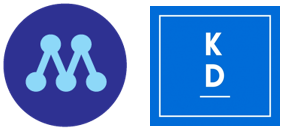 SKRIVELSESKRIVELSESida1(1)Datum2022-11-07InstansKommunstyrelsenDnr KS 2022-00686 3.7.2.0InstansKommunstyrelsenDnr KS 2022-00686 3.7.2.0